ADRAN A : 40 marcAtebwch UN o'r cwestiynau canlynol:Trafodwch y rhan sydd gan y gyfraith yn un o’r meysydd canlynol. Esboniwch pam y gallai hynny fod yn ddadleuol. Trafodwch sut ac i ba raddau y gallai'r gyfraith gyfrannu at ddatrys y problemau yn y maes:Cerbydau di-yrrwr Gweithwyr ar gyflogau iselArgyfwng yr hinsawddDigartrefedd NEUYn eich barn chi, i ba raddau y dylai moesoldeb ddylanwadu ar y gyfraith?        NEUYn eich barn chi, ydy cosb yn atal troseddu?  ⁠ADRAN B : 30 MARCDrafftiwyd deddf yn ymwneud â rheoli parc cyhoeddus yn Aberystwyth. Mae’n dweud, yn syml, “Gwaherddir cerbydau o bob math ar y tiroedd hyn.” Chi yw'r barnwr sy'n gorfod dod i benderfyniad yn achosion yr unigolion canlynol: a) Mae plentyn ifanc yn dysgu reidio beic gydag olwynion bach (stabilisers). b) Mae dyn yn gyrru bygi golff trwy'r parc i gyrraedd y cwrs golff cyfagos.c) Menyw sy'n defnyddio ei chadair olwyn electronig. Yn eich barn chi, pa rai o’r unigolion hyn sy’n euog, os oes un o gwbl? Esboniwch eich rhesymeg ym mhob achos. ADRAN C : 30 MARC"Amddifadu rhywun o'u rhyddid am gyfnod yw un o'r pwerau mwyaf sylweddol sydd ar gael i'r Wladwriaeth a rhaid ei weithredu gyda pharch at reolaeth y gyfraith a gyda phwrpas. Carchar yw pen draw eithaf ein system gyfiawnder. Drwy osod y gosb ddifrifol hon, rhaid i ni fod yn glir ynglŷn â diben carchar."Y Gwir Anrhydeddus David Gauke, Araith ar Ddiwygio Carchardai, Y Weinyddiaeth Gyfiawnder. Cyhoeddwyd 6 Mawrth 2018.  Amlinellwch dri rheswm o blaid carcharu pobl sydd wedi troseddu.  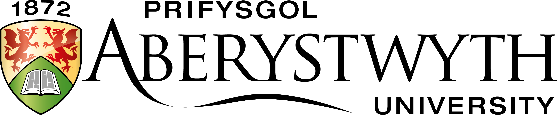 Arholiad MynediadChwefror 2023Y GyfraithAmser: 1.5 awr (90 munud)Atebwch DRI chwestiwnUn o Adran AY cwestiwn gorfodol yn Adran BY cwestiwn gorfodol yn Adran CY GyfraithAmser: 1.5 awr (90 munud)Atebwch DRI chwestiwnUn o Adran AY cwestiwn gorfodol yn Adran BY cwestiwn gorfodol yn Adran C